ВЕДОМОСТЬ УЧЕТА УЧЕБНЫХ ЧАСОВ, ПРОПУЩЕННЫХ СТУДЕНТАМИСПЕЦИАЛЬНОСТЬ________________________КУРС_________ГРУППА______________ КУРАТОР ГРУППЫ____________________________      МЕСЯЦ, ГОД__________________________________Подписи:Зав. отделением_________                    Куратор группы _________           Дата заполнения ведомости____________________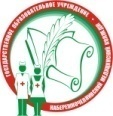 Министерство здравоохранения Республики ТатарстанГАПОУ «Набережночелнинский медицинский колледж».Отдел основного профессионального образования ФОРМА 06(версия 2)ВЕДОМОСТЬ УЧЕТА УЧЕБНЫХ ЧАСОВ, ПРОПУЩЕННЫХ СТУДЕНТАМИ№ п/п№ п/пФамилия, имя, отчествоФамилия, имя, отчествоЧисла месяцаЧисла месяцаЧисла месяцаЧисла месяцаЧисла месяцаЧисла месяцаЧисла месяцаЧисла месяцаЧисла месяцаЧисла месяцаЧисла месяцаЧисла месяцаЧисла месяцаЧисла месяцаЧисла месяцаЧисла месяцаЧисла месяцаЧисла месяцаЧисла месяцаЧисла месяцаЧисла месяцаЧисла месяцаЧисла месяцаЧисла месяцаЧисла месяцаЧисла месяцаЧисла месяцаЧисла месяцаЧисла месяцаЧисла месяцаЧисла месяцаИтогоИз них по причинамИз них по причинамПриме-чание№ п/п№ п/пФамилия, имя, отчествоФамилия, имя, отчествоЧисла месяцаЧисла месяцаЧисла месяцаЧисла месяцаЧисла месяцаЧисла месяцаЧисла месяцаЧисла месяцаЧисла месяцаЧисла месяцаЧисла месяцаЧисла месяцаЧисла месяцаЧисла месяцаЧисла месяцаЧисла месяцаЧисла месяцаЧисла месяцаЧисла месяцаЧисла месяцаЧисла месяцаЧисла месяцаЧисла месяцаЧисла месяцаЧисла месяцаЧисла месяцаЧисла месяцаЧисла месяцаЧисла месяцаЧисла месяцаЧисла месяцаИтогоуважи-тельымнеува-жите-льным№ п/п№ п/пФамилия, имя, отчествоФамилия, имя, отчество12345678910111213141516171819202122232425262728293031Итогоуважи-тельымнеува-жите-льнымБюджетБюджетБюджетБюджетБюджетБюджетБюджетБюджетБюджетБюджетБюджетБюджетБюджетБюджетБюджетБюджетБюджетБюджетБюджетБюджетБюджетБюджетБюджетБюджетБюджетБюджетБюджетБюджетБюджетБюджетБюджетБюджетБюджетБюджетБюджетБюджетБюджетВнебюджетВнебюджетВнебюджетВнебюджетВнебюджетВнебюджетВнебюджетВнебюджетВнебюджетВнебюджетВнебюджетВнебюджетВнебюджетВнебюджетВнебюджетВнебюджетВнебюджетВнебюджетВнебюджетВнебюджетВнебюджетВнебюджетВнебюджетВнебюджетВнебюджетВнебюджетВнебюджетВнебюджетВнебюджетВнебюджетВнебюджетВнебюджетВнебюджетВнебюджетВнебюджетВнебюджетВнебюджетВнебюджетВнебюджетИТОГО В ЦЕЛОМ ПО ГРУППЕ ЗА МЕСЯЦ:ИТОГО В ЦЕЛОМ ПО ГРУППЕ ЗА МЕСЯЦ:ИТОГО В ЦЕЛОМ ПО ГРУППЕ ЗА МЕСЯЦ:ИТОГО В ЦЕЛОМ ПО ГРУППЕ ЗА МЕСЯЦ:ИТОГО В ЦЕЛОМ ПО ГРУППЕ ЗА МЕСЯЦ:ИТОГО В ЦЕЛОМ ПО ГРУППЕ ЗА МЕСЯЦ:ИТОГО В ЦЕЛОМ ПО ГРУППЕ ЗА МЕСЯЦ:ИТОГО В ЦЕЛОМ ПО ГРУППЕ ЗА МЕСЯЦ:ИТОГО В ЦЕЛОМ ПО ГРУППЕ ЗА МЕСЯЦ:ИТОГО В ЦЕЛОМ ПО ГРУППЕ ЗА МЕСЯЦ:ИТОГО В ЦЕЛОМ ПО ГРУППЕ ЗА МЕСЯЦ:ИТОГО В ЦЕЛОМ ПО ГРУППЕ ЗА МЕСЯЦ:ИТОГО В ЦЕЛОМ ПО ГРУППЕ ЗА МЕСЯЦ:ИТОГО В ЦЕЛОМ ПО ГРУППЕ ЗА МЕСЯЦ:ИТОГО В ЦЕЛОМ ПО ГРУППЕ ЗА МЕСЯЦ:ИТОГО В ЦЕЛОМ ПО ГРУППЕ ЗА МЕСЯЦ:ИТОГО В ЦЕЛОМ ПО ГРУППЕ ЗА МЕСЯЦ:ИТОГО В ЦЕЛОМ ПО ГРУППЕ ЗА МЕСЯЦ:ИТОГО В ЦЕЛОМ ПО ГРУППЕ ЗА МЕСЯЦ:ИТОГО В ЦЕЛОМ ПО ГРУППЕ ЗА МЕСЯЦ:ИТОГО В ЦЕЛОМ ПО ГРУППЕ ЗА МЕСЯЦ:ИТОГО В ЦЕЛОМ ПО ГРУППЕ ЗА МЕСЯЦ:ИТОГО В ЦЕЛОМ ПО ГРУППЕ ЗА МЕСЯЦ:ИТОГО В ЦЕЛОМ ПО ГРУППЕ ЗА МЕСЯЦ:ИТОГО В ЦЕЛОМ ПО ГРУППЕ ЗА МЕСЯЦ:ИТОГО В ЦЕЛОМ ПО ГРУППЕ ЗА МЕСЯЦ:ИТОГО В ЦЕЛОМ ПО ГРУППЕ ЗА МЕСЯЦ:ИТОГО В ЦЕЛОМ ПО ГРУППЕ ЗА МЕСЯЦ:ИТОГО В ЦЕЛОМ ПО ГРУППЕ ЗА МЕСЯЦ:ИТОГО В ЦЕЛОМ ПО ГРУППЕ ЗА МЕСЯЦ:ИТОГО В ЦЕЛОМ ПО ГРУППЕ ЗА МЕСЯЦ:ИТОГО В ЦЕЛОМ ПО ГРУППЕ ЗА МЕСЯЦ:ИТОГО В ЦЕЛОМ ПО ГРУППЕ ЗА МЕСЯЦ:ИТОГО В ЦЕЛОМ ПО ГРУППЕ ЗА МЕСЯЦ:ИТОГО В ЦЕЛОМ ПО ГРУППЕ ЗА МЕСЯЦ: